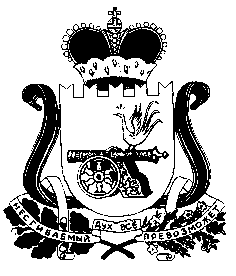 СОВЕТ ДЕПУТАТОВ ПОНЯТОВСКОГО  СЕЛЬСКОГО ПОСЕЛЕНИЯ ШУМЯЧСКОГО РАЙОНА СМОЛЕНСКОЙ ОБЛАСТИРЕШЕНИЕПОСТАНОВЛЕНИЕ от  30 августа 2017 г.                                                                                 №15ст. ПонятовкаО     признании       утратившего                     силу    нормативно  правового акта  Совета    депутатовПонятовского сельского поселения  Шумячского района Смоленской области       В соответствии с протестом  прокурора  Шумячского района Смоленской области от 24.07.2017г. №24/27-2017 на Положение о порядке предоставления денежной выплаты на осуществление полномочий депутатам Совета депутатов Понятовского сельского поселения, осуществляющим свои полномочия на непостоянной основе (утв. решением Совета депутатов Понятовского сельского поселения от 10.06.2014 года №12), Совет депутатов Понятовского сельского поселения Шумячского района Смоленской областиРЕШИЛ: 1. Признать утратившим силу решение Совета депутатов Понятовского сельского  поселения  Шумячского района Смоленской области от 10.06.2014г. №12 «Об утверждении Положения о порядке денежной выплаты на осуществление полномочий депутатам Совета депутатов Понятовского сельского поселения Шумячского района Смоленской области, осуществляющим свои полномочия на постоянной основе».2. Настоящее решение вступает в силу со дня его подписания.Глава муниципального образования                                                                                      Понятовского сельского поселения  Шумячского района Смоленской области                            Н.Б. Бондарева